CONCURSO PÚBLICO PARA SELEÇÃO DE PROFESSOR CLASSE AEDITAL nº 17/2021Processo nº 23116.1503/2021-33Área do conhecimento: Ciências Biológicas ou Ciências da SaúdeMatéria(s) / Disciplina(s): Fisiologia Humana, Fisiologia Humana aplicada à Enfermagem, Introdução à Fisiologia, Humana, Fundamentos da Fisiologia Humana, Técnicas de Laboratório e Bioterismo.LOCAL E HORÁRIOS DE REALIZAÇÃO DA PROVA DIDÁTICA SALA 3104 - PAVILHÃO 3FURG - CAMPUS CARREIROSPONTO SORTEADO: Fisiologia do Sistema Reprodutor FemininoObs.: Havendo necessidade, às 8hs da manhã (após a entrega do material pelos candidatos), o cronograma definitivo da Prova Didática (horário da prova de cada candidato) poderá ser alterado e divulgado aos presentes, de acordo com a ausência de candidatos na entrega do material. A Prova Didática será realizada por ordem de Inscrição.Candidatos aprovados para esta etapa: Rio Grande, 21 de fevereiro de 2022.Banca Examinadora: Profa. Dra . Isabel Soares Chaves - Presidente Profa. Dra  Patrícia Dias PantojaProf. Dr. Luis Ulisses Signori * A via original encontra-se assinada na secretaria do ICB-FURG.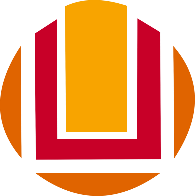 SERVIÇO PÚBLICO FEDERAL MINISTÉRIO DA EDUCAÇÃOUNIVERSIDADE FEDERAL DO RIO GRANDE INSTITUTO DE CIÊNCIAS BIOLÓGICAS – ICBE-MAIL: icb@furg.br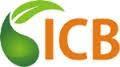 DATAHORÁRIOCANDIDATO22/02/20228hIdentificação dos candidatos com entrega do material que será utilizado na prova didática.22/02/20228h30minCandidato 122/02/20229h30minCandidato 222/02/202210h30minCandidato 322/02/202211h30minCandidato 422/02/202212h30min às 14h30minIntervalo para almoço22/02/202214h30minCandidato 522/02/202215h30minCandidato 622/02/202216h30minCandidato 722/02/202217h30min às 18hIntervalo22/02/202218hCandidato 822/02/202219hCandidato 922/02/202220hCandidato 10FichaNome34Stefani Valéria Fischer 36Ana Julia Reis 37Adriano Emanuel Machado 38Marcelo Gomes de Gomes 60Jivago Röpke Rodrigues 78Daniela Volcan Almeida85Glauco da Silva Caon 124Yuri Dornelles Zebral 136Carlos Borges Filho 142Michele Regina Worst 